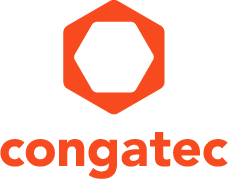 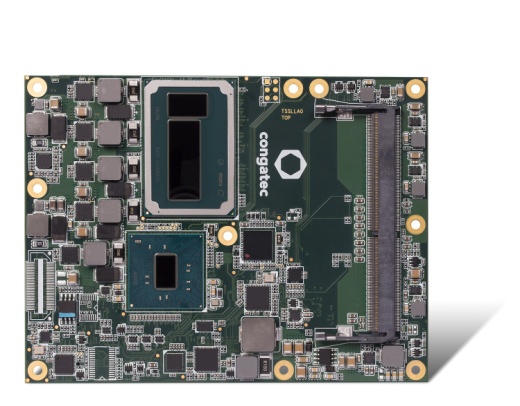 Сервер-на-модуле conga-TS170 со встроенными процессорами последнего поколения Intel® Xeon® E3-1578L и E3-1558 предоставляет действительно реальную обработку медиаданных в режиме реального времени, с возможностью обработки до 15 потоков HEVC
Текст и фото доступны на сайте: http://www.congatec.com/press Видео пресс-релиз доступен по адресу:  https://youtu.be/LzZZ1qybq-E Пресс релиз от Новые сервера-на-модуле для обработки мультимедийной информации в режиме реального времениКомпания congatec представила новые сервера-на-модуле, базирующиеся на процессорах Intel® Xeon®, и обладающих высокой производительностью при выполнении операций преобразования (транскодирования) форматов медиаданныхГермания, Дегендорф, 9 июня  2016 года. Компания congatec, лидирующая компания в области встраиваемых компьютерных модулей, одноплатных компьютеров (SBC), разработки и производства встраиваемых решений (EDM), представила новые сервера-на-модуле, которые были специально разработаны для обработки мультимедийной информации в режиме реального времени. Новые сервера-на-модуле conga-TS170 базируются на последнем поколении процессоров Intel® Xeon® E3-1578L и E3-1558. Отличительной особенностью новых модулей является интегрированная графика Intel® Iris™ Pro со встроенной скоростной памятью eDRAM объемом 128 МБ и удвоенной частотой  обработки данных, что наделяет данные модули превосходными характеристиками при выполнении операций преобразования видеоформатов в режиме реального времени. Дополнительно к этому, компания предлагает комплексный пакет программного обеспечения Media Studio Server. Данные модули от congatec представляют собой часть обширной экосистемы, включающей в себя полный комплект инструментов разработки BSP (англ. BSP - Board Support Packages), всеобъемлющий пакет драйверов, а так же уже готовую к использованию материнскую плату и отладочный комплект, что значительно упрощает создание индивидуальных серверных конфигураций.Критические приложения и облачные вычисления для индустриального сектора приложений технологии Интернета вещей (анг. IoT – Internet of Things) являются двумя основными областями применения представленных новых модулей. Задачей модулей является предобработка и преобразование больших объемов данных, наряду с управлением и контролем локальных процессов. При более детальном рассмотрении, на самом низком уровне сервера такого рода имеют высокую скорость отклика на события и работают в режиме реального времени, позволяя промышленным устройствам IoT, таким как “умные” сенсоры, устройства перемещений и сложное составное оборудование и машины, работать как на вертикальном, так и на горизонтальном сетевом уровне. Высочайшая производительность при выполнении операций по обработке медиаданных наделяет данные модули своими, особенными преимуществами в большинство сфер применения. Эти области применения могут включать в сея, например, автономные беспилотные автомобили, управление беспилотными летательными аппаратами, роботов, оснащенных техническим зрением, наряду с самообучающимися машинами, использующими алгоритмы глубинного обучения Deep Learning и структуры нейронных сетей, которые так же получают дополнительные преимущества при использовании высокопроизводительных процессорных вычислений типа GPGPU  (англ. GPGPU - General-purpose computing for graphics processing units, неспециализированные вычисления на графических процессорах), которыми обладают процессоры архитектуры Xeon.Одинаково важным здесь так же является и другая часть приложений, где сервера с высокой плотностью компоновки обеспечивают передачу медиаконтента по сетевым каналам. Сервисные провайдеры или сторонние организации используют эти сервера для высококачественного и скоростного преобразования видео в реальном масштабе времени, для того что бы предоставить конечным потребителям высочайше качество своих услуг. Характерной чертой таких сетей является их высокий уровень надежность Carrier grade  (англ. Carrier grade - «операторский класс»), при котором восстановление работы оборудования при сбоях обеспечивается за менее чем 50 мс, а так же длительный срок службы оборудования. Данные характеристики важны для реализации коммерческих серверов потокового вещания и систем видео конференций, наряду с различными новыми системами видеонаблюдения и системами видеоконтроля, которые могут также быть использованы для виртуального наблюдения в системах поддержки и сервисных приложениях.Как поясняет Кристин Эдер (Christian Eder), специалист по маркетингу компании сongatec - “Обработка медиаданных в сетях IoT открывает нам целое новое поколение приложений в различных областях индустрии. Наши сервера-на-модуле помогут разработчикам упростить разработку и масштабируемость разрабатываемых ими промышленных платформ. Там, где присутствуют повышенные требования к производительности, модернизация оборудования может быть произведена предельно быстро, потому как модульные компьютеры могут быть заменены по одному за раз в любое время.” Наряду с этим, сервера-на-модуле предлагают широкие возможности для исполнения оборудования в заданных, индивидуальных размерах и с заданными требованиями надежности. Эти возможности крайне важно для всех отраслей промышленности, где находят применения приложения с использованием данных модулей. Эта гибкость достигается с минимальными усилиями, используя сервера-на-модуле, поскольку для новых систем они поставляются уже в виде готовых строительных блоков, которые сразу же готовы к работе. Так как сервера-на-модуле соответствуют стандарту PICMG для COM Express Basic, разработчики получают максимальную безопасность при проектировании новых изделий. Подробнее о технических возможностяхНовые COM Express Basic модули conga-TS170 производятся с предустановленными процессором Intel® Xeon® E3-1578L и E3-1558 с графикой Intel® Iris™ Pro. По сравнению с предыдущими процессорами Intel® Xeon®, базовая частота графики и обработки медиаинформации была повышена в два раза до 700 МГц. Данный шаг значительно повысил производительность процесса обработки медиаданных с использованием  аппаратного ускорителя, который среди других методов для преобразования видео, всегда работает на базовой тактовой частоте. Это позволяет производить обработку в реальном времени одного выходного потока HEVC с разрешением 4К или до 15 потоков Full HD-HEVC (1080p). COM Express сервера-на-модуле имеют так же множество обычных интерфейсов на разъеме Type 6: PCI Express Graphics Gen 3.0 (PEG), 8x PCI Express Gen 3.0 Lanes, 4x SATA 3.0 включая поддержку RAID 0/1/5/10, 4x USB 3.0, 8x USB 2.0, LPC и I²C. Поддерживаются все версии операционной системы Microsoft Windows, в том числе и Windows 10, а так же различные версии операционной системы Linux. Поддержка персональной интеграции, обширный спектр аксессуаров, наряду с возможностью использования специально сконструированных заказных встраиваемых несущих плат, предоставление дополнительных услуг и полное конструктивное оформление замыкает список преимуществ. Дополнительная информация по COM Express Basic модулям conga-TS170 доступна по адресу: http://www.congatec.com/en/products/com-express-type6/conga-ts170.html About congatec AG
Headquartered in Deggendorf, Germany, congatec AG is a leading supplier of industrial computer modules using the standard form factors Qseven, COM Express, XTX and ETX, as well as single board computers and EDM services. congatec’s products can be used in a variety of industries and applications, such as industrial automation, medical, entertainment, transportation, telecommunication, test & measurement and point-of-sale. Core knowledge and technical know-how includes unique extended BIOS features as well as comprehensive driver and board support packages. Following the design-in phase, customers are given support via extensive product lifecycle management. The company’s products are manufactured by specialist service providers in accordance with modern quality standards. Currently congatec has entities in Taiwan, Japan, China, USA, Australia and the Czech Republic. More information is available on our website at www.congatec.com or via Facebook, Twitter and YouTube.* * * Intel и Intel Core, Xeon, IRIS являются зарегистрированными товарными знаками корпорации Intel в США и других странах.Вопросы читателей:Контакты для прессы:congatec AGSAMS Network Christian EderMichael HennenPhone: +49-991-2700-0Phone: +49-2405-4526720info@congatec.comwww.congatec.cominfo@sams-network.comwww.sams-network.com